BSA ERASMUS programmas koordinatorei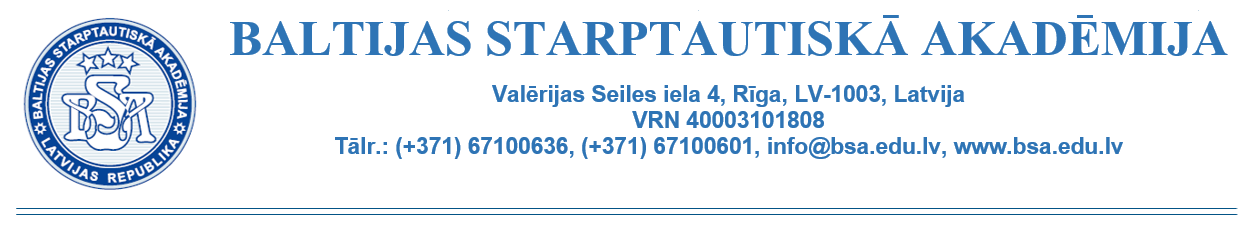 V.PetļakPIETEIKUMA ANKETA Nr. _________ERASMUS MOBILITĀTEIAKADĒMISKAIS/ADMINISTRATĪVAIS PERSONĀLSPiekrītu _______________________________________________ (programmas direktors)Vārds, uzvārdsPersonas kodsZinātniskais grādsProgrammaDarba vieta (pastāvīga)Telefons; e-mailAdreseKursu  nosaukumi, kurus vēlētos pasniegt ERASMUS programmas ietvaros- administratīvā brauciena mērķisKursu pasniegšanas valoda (svešvaloda) – saziņas (komunikācijas) valodaVēlos  piedalīties mobilitātē20__./20__. ak.g.__________ semestris                 rudens / pavasaraAugstskola, kurā vēlāties lasīt lekcijas /īstenot administratīvā brauciena mērķi ERASMUS programmas ietvaros (no augstskolu saraksta BSA mājas lapā)Plānotie brauciena datumi